Методика «Графический диктант» Д. Б. ЭльконинаПредназначена для исследования ориентации в пространстве. С ее помощью также определяется умение внимательно слушать и точно выполнять указания взрослого, правильно воспроизводить заданное направление линии, самостоятельно действовать по указанию взрослого. Для проведения методики ребенку выдается тетрадный лист в клеточку с нанесенными на нем друг под другом четырьмя точками. Сначала ребенку дается предварительное объяснение: «Сейчас мы с тобой будем рисовать разные узоры. Надо постараться, чтобы они получились красивыми и аккуратными. Для этого нужно внимательно слушать меня, я буду говорить, на сколько клеточек и в какую сторону ты должен проводить линию. Проводится только та линия, которую я скажу. Следующую линию надо начинать там, где кончается предыдущая, не отрывая карандаша от бумаги». После этого исследователь вместе с ребенком выясняют, где у него правая, где левая рука, показывают на образце как проводить линии вправо и влево. Затем начинается рисование тренировочного узора.«Начинаем рисовать первый узор. Поставь карандаш на самую верхнюю точку. Внимание! Рисуем линию: одна клеточка вниз. Не отрываем карандаш от бумаги. Теперь одна клеточка вправо. Одна клетка вверх. Одна клетка направо. Одна клетка вниз. Одна клетка направо. Одна клетка вверх. Одна клетка направо. Одна клетка вниз. Дальше продолжай рисовать узор сам».При диктовке делаются достаточно длительные паузы. На самостоятельное продолжение узора ребенку дается 1-1,5 минуты. Во время выполнения тренировочного узора исследователь помогает ребенку исправлять допущенные ошибки. В дальнейшем такой контроль снимается.«Теперь поставь карандаш на следующую точку. Внимание! Одна клетка вверх. Одна клетка вправо. Одна клетка вверх. Одна клетка вправо. Одна клетка вниз. Одна клетка вправо. Одна клетка вниз. Одна клетка вправо. А теперь продолжай рисовать этот узор сам».«Поставь карандаш на следующую точку. Внимание! Три клетки вверх. Две клетки вправо. Одна клетка вниз. Одна клетка влево (слово «влево выделяется голосом). Две клетки вниз. Две клетка вправо. Три клетки вверх. Две клетки вправо. Одна клетка вниз. Одна клетка влево. Две клетки вниз. Две клетки вправо. Три клетки вверх. Теперь продолжай сам».«Теперь поставь карандаш на самую нижнюю точку. Внимание! Три клетки вправо. Одна клетка вверх. Одна клетка влево. Две клетки вверх. Три клетки вправо. Две клетки вниз. Одна клетка влево. Одна клетка вниз. Три клетки вправо. Одна клетка вверх. Одна клетка влево. Две клетки вверх. Теперь продолжай рисовать узор сам».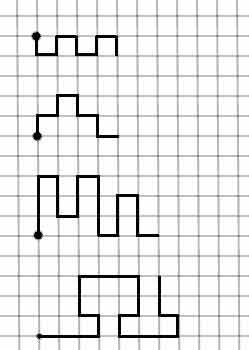 Оценка результатов. Результаты выполнения тренировочного узора не оцениваются. В основных узорах отдельно оценивается выполнение диктанта и самостоятельное рисование:4 балла – точное воспроизведение узора (неровность линии, «грязь» не учитываются);3 балла – воспроизведение, содержащее ошибку в одной линии;2 балла – воспроизведение, содержащее несколько ошибок;1 балл – воспроизведение, в котором имеется лишь сходство отдельных элементов с узором;0 баллов – отсутствие сходства.За самостоятельное выполнение задания оценка идет по каждой шкале. Таким образом, ребенок получает 2 оценки за каждый узор, колеблющиеся от 0 до 4 баллов. Итоговая оценка за выполнение диктанта выводится из суммирования минимальной и максимальной оценки за выполнение 3 узоров (средняя не учитывается). Аналогично подсчитывается средний балл за самостоятельную работу. Сумма этих оценок дает итоговый балл, который может колебаться от 0 до 16 баллов. В дальнейшем анализе используется только итоговый показатель, который интерпретируется следующим образом:0-3 баллов – низкий;3-6 баллов – ниже среднего;7-10 баллов – средний;11-13 баллов – выше среднего;14-16 баллов – высокий.